…………………………………………………………..…..	………………………………………………………….…..	(data wpływu)	(wew. numer ewidencyjny)FORMULARZ ZGŁOSZENIOWYdo udziału w projekcie„Lubelskie Centrum Arbitrażu i Mediacji”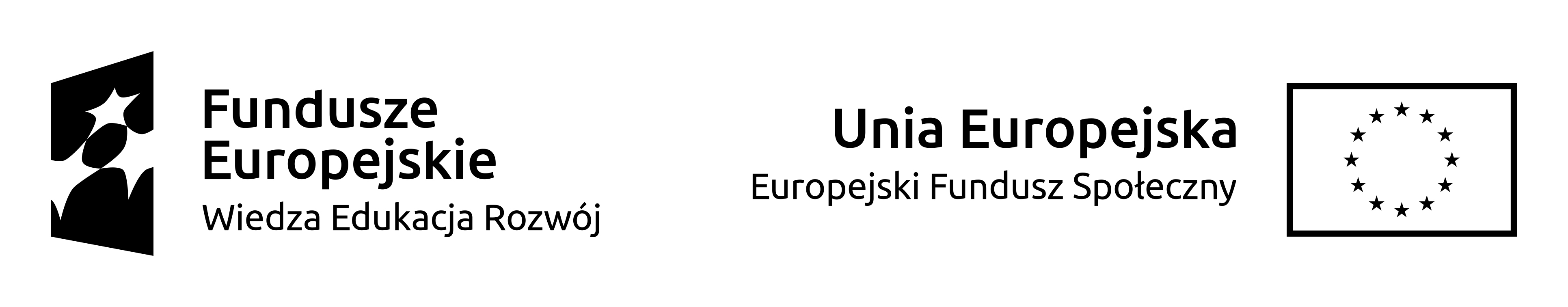 Oświadczam, że:kwalifikuję się do grupy docelowej projektu pn. „Lubelskie Centrum Arbitrażu i Mediacji” w ramach Programu Operacyjnego Wiedza Edukacja Rozwój 2014-2020 współfinansowanego ze środków Europejskiego Funduszu Społecznego, Oś priorytetowa II Efektywne polityki publiczne dla rynku pracy, gospodarki i edukacji, Działanie 2.17 Skuteczny wymiar sprawiedliwości;zostałam/em zapoznana/y  z Regulaminem realizacji w/w projektu;zostałam/em uprzedzona/y o odpowiedzialności za złożenie nieprawdziwego oświadczenia lub zatajenia prawdy, niniejszym oświadczam, że w/w dane są zgodne z prawdą.	…………………………………………………………..…..	………………………………………………………….…..		(miejscowość, data)	(czytelny podpis)KLAUZULA INFORMACYJNAZgodnie z art. 13 Rozporządzenia Parlamentu Europejskiego i Rady (UE) 2016/679 z dnia 27 kwietnia 2016 r. w sprawie ochrony osób fizycznych w związku z przetwarzaniem danych osobowych i w sprawie swobodnego przepływu takich danych oraz uchylenia dyrektywy 95/46/WE (ogólne rozporządzenie o ochronie danych), publ. Dz. Urz. UE L Nr 119, s. 1:Administratorem jest Katolicki Uniwersytet Lubelski Jana Pawła II (adres: Al. Racławickie 14, 20 – 950 Lublin, adres e-mail: kul@kul.pl, numer telefonu: 81 445 41 01), reprezentowany przez Rektora.Dane kontaktowe inspektora ochrony danych: adres e-mail: iod@kul.pl, numer telefonu: 81 445 32 30).Dane osobowe będą przetwarzane w celu przeprowadzenia selekcji i dokonania wyboru uczestników projektu pn. „Lubelskie Centrum Arbitrażu i Mediacji”.Dane osobowe będą przetwarzane przez okres niezbędny do realizacji ww. celu z uwzględnieniem okresów przechowywania określonych w przepisach odrębnych, w tym przez okres niezbędny do archiwizacji.Podstawą prawną przetwarzania danych jest art. 6 ust. 1 lit. a) ww. Rozporządzenia (zgoda osoby, której dane dotyczą).Administrator przekazuje dane osobom upoważnionym do przetwarzania danych osobowych oraz podmiotom przetwarzającym dane na zlecenie (w przypadku zawarcia umowy powierzenia przetwarzania). Dane osobowe nie będą przekazywane innym odbiorcom.Osoba, której dane dotyczą ma prawo do:- żądania dostępu do danych osobowych oraz ich sprostowania, usunięcia lub ograniczenia przetwarzania danych osobowych.- cofnięcia zgody w dowolnym momencie bez wpływu na zgodność z prawem przetwarzania, którego dokonano na podstawie zgody przed jej cofnięciem.- wniesienia skargi do Prezesa Urzędu Ochrony Danych Osobowych.Podanie danych osobowych jest dobrowolne, niemniej konsekwencją niepodania danych osobowych jest brak możliwości udziału w procedurze selekcji uczestników ww. programu.KLAUZULA ZGODYWyrażam zgodę na przetwarzanie moich danych osobowych zawartych w niniejszym formularzu do celów związanych z rekrutacją i selekcją w ramach projektu „Lubelskie Centrum Arbitrażu i Mediacji” zgodnie z Rozporządzeniem Parlamentu Europejskiego i Rady (UE) 2016/679 z dnia 27 kwietnia 2016 r. w sprawie ochrony osób fizycznych w związku z przetwarzaniem danych osobowych i w sprawie swobodnego przepływu takich danych oraz uchylenia dyrektywy 95/46/WE (ogólne rozporządzenie o ochronie danych), publ. Dz. Urz. UE L Nr 119, s. 1. Zgoda ma charakter dobrowolny, przy czym niewyrażenie zgody wiąże się z brakiem możliwości udziału w projekcie. Zgoda może być cofnięta w każdym momencie, jednak bez wpływu na zgodność z prawem przetwarzania danych osobowych, którego dokonano na podstawie zgody przed jej cofnięciem.Dane osobowe uczestnika/uczestniczkiDane osobowe uczestnika/uczestniczkiDane osobowe uczestnika/uczestniczkiKraj:Imię:Nazwisko:PESEL:Płeć:  KOBIETA   MĘŻCZYZNA  KOBIETA   MĘŻCZYZNAWiek w chwili przystąpienia do projektu:Wykształcenie: niższe niż podstawowe  podstawowe  gimnazjalne  ponadgimnazjalne  policealne  wyższe  niższe niż podstawowe  podstawowe  gimnazjalne  ponadgimnazjalne  policealne  wyższe Adres zamieszkaniaAdres zamieszkaniaDane kontaktoweWojewództwo:Województwo:Telefon kontaktowy:Powiat: Powiat: Telefon kontaktowy:Gmina:Gmina:Adres poczty elektronicznej (e-mail):Miejscowość:Miejscowość:Adres poczty elektronicznej (e-mail):Ulica:Ulica:Adres poczty elektronicznej (e-mail):Numer budynku:Numer budynku:Adres poczty elektronicznej (e-mail):Numer lokalu:Numer lokalu:Adres poczty elektronicznej (e-mail):Kod pocztowy:Kod pocztowy:Adres poczty elektronicznej (e-mail):Status osoby na rynku pracy: osoba bezrobotna niezarejestrowana w ewidencji urzędów pracy osoba bezrobotna zarejestrowana w ewidencji urzędów pracy osoba bierna zawodowo osoba pracująca, w tym: osoba pracująca w administracji rządowej  osoba pracująca w administracji samorządowej osoba pracująca w MMŚP  osoba pracująca w organizacji pozarządowej osoba prowadząca działalność na własny rachunek osoba pracująca w dużym przedsiębiorstwie inne osoba bezrobotna niezarejestrowana w ewidencji urzędów pracy osoba bezrobotna zarejestrowana w ewidencji urzędów pracy osoba bierna zawodowo osoba pracująca, w tym: osoba pracująca w administracji rządowej  osoba pracująca w administracji samorządowej osoba pracująca w MMŚP  osoba pracująca w organizacji pozarządowej osoba prowadząca działalność na własny rachunek osoba pracująca w dużym przedsiębiorstwie innePracownik prokuratury zlokalizowanej na terenie województwa lubelskiegoPracownik prokuratury zlokalizowanej na terenie województwa lubelskiegoPracownik prokuratury zlokalizowanej na terenie województwa lubelskiegoTyp prokuratury:  rejonowa          okręgowa          regionalna      krajowa  rejonowa          okręgowa          regionalna      krajowaAdres prokuratury:Pełnione stanowisko:Status uczestnika/uczestniczki Status uczestnika/uczestniczki Status uczestnika/uczestniczki Osoba należąca do mniejszości narodowej lub etnicznej, migrant, osoba obcego pochodzenia   NIE               ODMOWA PODANIA INFORMACJI                TAK  NIE               ODMOWA PODANIA INFORMACJI                TAKOsoba bezdomna lub dotknięta wykluczeniem z dostępu do mieszkań   NIE               TAK                NIE               TAK              Osoba z niepełnosprawnościami  NIE               ODMOWA PODANIA INFORMACJI                TAK  NIE               ODMOWA PODANIA INFORMACJI                TAKOsoba w innej niekorzystnej sytuacji społecznej   NIE               ODMOWA PODANIA INFORMACJI                TAK  NIE               ODMOWA PODANIA INFORMACJI                TAKDane organizacyjne dotyczące szkoleniaDane organizacyjne dotyczące szkoleniaDane organizacyjne dotyczące szkoleniaProszę wybrać termin szkoleniaProszę wybrać termin szkolenia  3-4.10.2019 r.              8-9.10.2019 r.Czy dokonać rezerwacji noclegu?Czy dokonać rezerwacji noclegu?  NIE               TAK              …..………………………………………………..……..……Miejscowość, data…………………………………………………………………………..……Podpis Kandydata/Kandydatki